Contents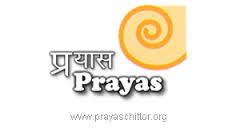 ForewordEducation is one of the most critical factors responsible for the development of a human being. Right to education, therefore, is held as a very important human right. Amarpura School for girls is a shining example of the achievements young underprivileged students can accomplish with the support, motivation and commitment to every child’s education. This book is to celebrate and recognise the great obstacles overcome by the children themselves who have attended Amarpura School and now have a brighter future ahead of them. The value of education is greatly appreciated by all members involved in the Amarpura School project with children placed at the centre. Their learning, personal growth and futures are built through the great teaching offered within a secure and friendly environment to live, play and study.Within the book you will find the personal accounts and interviews of 23 girls who are now graduates of Amarpura School who would like to share their views and experiences. They now all attend Kasturba Gandhi Balika Vidyalaya School for Girls within classes 6, 7 and 8. We hope that you enjoy the stories of each individual student and appreciate the work of Amarpura School and its involvement in shaping these girls futures. Amarpura School BackgroundAmarpura School is situated near the town of Bhadesar within the district of Chittorgarh, Rajasthan. Since 2008 the school has operated through the charity Prayas along with funding from ASHA. It aims to provide access to education for tribal communities.Prayas  is a non-profit organisation  which intend  to promote and support educational and developmental efforts within rural India.Amarpura School for girls aims to educate students to Grade 5 equivalent in order to enroll students into Kasturba Gandhi Balika Vidyalaya for Girls. KGBV is a part of central government scheme under which residential higher secondary level schools are operated across the country. Kimraji is an influential and important member of Prayas. He has been actively involved in many aspects of the charity for many years. His passion and enthusiasm for Amapura school for tribal girls is shared and enjoyed equally by his wife Sumaji. Together they hold the foundations of the school and manage all elements in which facility the girls education and personal needs. Acknowledgements reaserch and voluntering~ A student is a direct reflection of their teacher ~It is clear to see that the achievements and future opportunities for the graduates of Amarpura are strongly linked to the guidance and teaching they received whilst studying. For which it is Kusum and Priyanka who have provided many details of the framework to the children’s experiences. Their teaching styles are interactive and imaginative with the ability to uplift and empower the children though learning. They also act unconditionally as big sisters with a caring and playful nature. The student’s interviews give further details on just how vital to the student’s wellbeing they are and how cherished they are by the girls.                  ~ Making school feel like home ~Raju and Meera Meena are Amarpura School’s cooks and caretakers. Raju and Meera, along with their daughter Danou, are always present within the school and can be seen laughing and joking with the girls as well as consoling and reassuring them when they are upset.reaserch and voluntering~ Shining a light on an incredible project, teachers and students ~From an outsider’s perspective, it was incredible to see the contrast and development from the timid and scared new arrivals to Amarpura School to the independent, confident and intelligent graduates in Nahagarh School. The girl’s were very happy and enthusiastic to speak to us about their experiences and it shone through their conversations just how privileged they felt to have gone to Amarpura School.We would like to highlight just how important the staff at Amarpura school were to the girls. Every one of them mentioned Priya and Kusom- proving these women to be inspirational to their students. Kimraji and Sumanji were parental figures to the children when they were far from home and Raju and Meera were a constant source of comfort when they needed it.Although there is only so much we can do for this school as outsiders and working here for only 3 months, we hope to show how incredible this school really is and the opportunities it has given so many young girls who would have otherwise had none. It was a privilege to work on this project and we wish all the girls, current and graduated, the best successes in later life. CasteIndia’s caste system is incredibly complex and intricate in regards to rules and regulations of which certain people must abide by depending upon the family in which they were born to. The term caste is used to specify a group of people in relation to social hierarchy. . Its history is multifaceted and still today the values of the caste system are held strongly. An individual’s caste can have a severe and negative impact on their opportunities in life such as education, career and marriage. Prayas carry out a lot of work with the Bheel Caste- a lower tribal caste who are largely discriminated against. In Rajasthan there are 1,900 Bheel families. There is a 3% education rate in women of the Bheel caste and 11% in men. Disease and inadequate housing occurs more frequently. There is also a high ratio of child marriage and therefore an increase in underage mothers. This negatively affects the health of the younger Bheel generation as the women haven’t developed enough to bear children.Amarpura school facilitates the learning of a variety of castes, as a result girls from different castes have the opportunity to learn and play together, breaking down barriers, whilst giving the lower castes opportunity in education that they wouldn’t otherwise have.Graduates Names of Amarpura SchoolMeera BheelBhuri BheelRatani BheelManju MeenaGeeta MeenaChampa MeghawalGuddi BavriRatni BheelPrem BheelAnguri MeghawalAarti MeghawalMeera MeenaJamana MeenaSharita MeghawalKhrishna BheelShangita MeghawalLalita BheelJinani MeenaShita MeenaSharda BhavriShushila MeenaThavari MeenaGanga BheelDhali KhatikGhaddi MeenaShagar KumariRaju MeenaRavina BeravaShapana BeravaAarti ChavariyaRekha MeenaTulashi MeenaShima BheelVardi BheelShantosh BheelRekha MeenaKrapa MeenaShokali MeenaShita MeenaRukamnee MeenaManisha SoniShantosh JogiDhani BheelDevali BheelNermala JogiPooja KhatikParsh BhavriMaya MeghwalJyoti MeenaLali MeenaShona JathChanda RawatLalita RawatDevakanya BheelMeera Bheel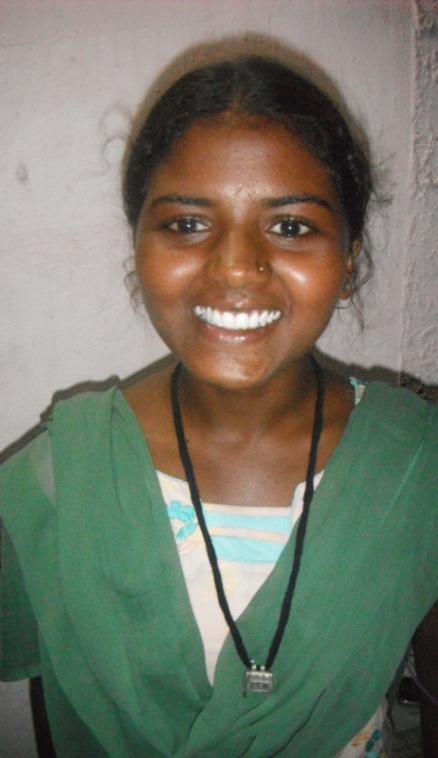 (Meera is currently studying in Jaipur in Bodh Shik School)Age: 14Class: 8Home Village: Magarada VillageFavorite subject: EnglishFamily background: 2 sisters and 1 brother. Parents are farmers.Why is education important?Education is very important for making a good life and living. It is free and can help your village and family.How did Amarpura School benefit you?I spent two years in Amarpura School. The teachers were good and all of the staff are good natured. Amarpura School gave me allot of opportunities, without it I would have no future.Describe your achievements?First prize in a general knowledge competitionFirst rank in 8th class (Awarded a laptop)Good tailoring certificateWhat career and aspirations would you like to achieve?I would love to become a Doctor so I will study Biology in 11th class. I would also like to travel to America.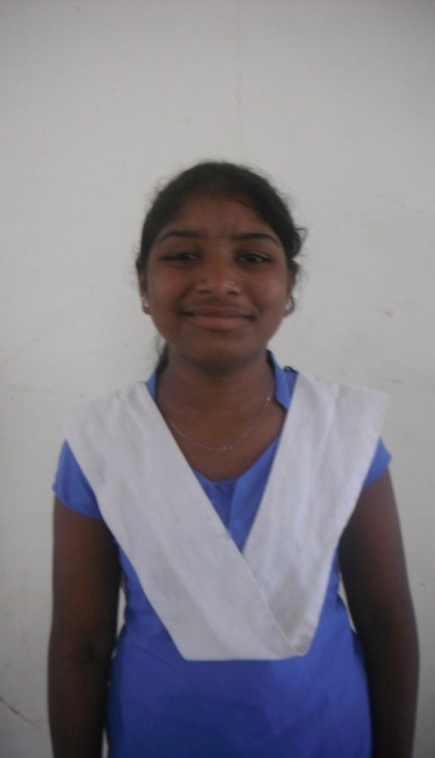 Jamana MeenaAge: 13Class: 8Home Village: PratapgarhFavorite subject: ScienceFamily background: 2 brothers and 3 sisters. Parents work on a farm.Why is education important?It improves my family background and job prospects if I have an educationHow did Amarpura School benefit you?Amarpura School was very good because the teachers are very good. It gives a better education then other schoolsWhat career and aspirations would you like to achieve?I would like to be a doctor as I like to help other peopleRaju Meena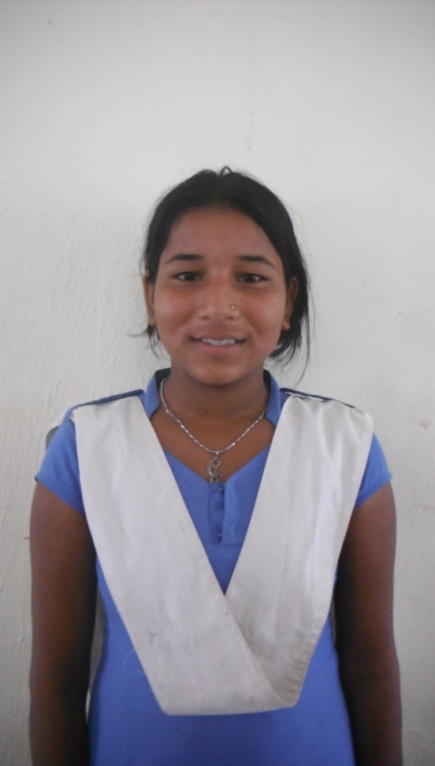 Age: 13Class: 8Home Village: PratapgarhFavorite subject: EnglishFamily background: 2 brothers and 1 sister. Parents are farmers.Why is education important?Education is important because my mother and father are poor so I can get money to help them.How did Amapura School benefit you?The teaching in Amarpura School is better than other schools. I learnt to write in Pratapgarh But it was not as good.Describe your achievements?I won a first prize in a game in a tournament What career and aspirations would you like to achieve?I would like to be a Doctor as I like to cure people, maybe  in a hospitalShushila Meena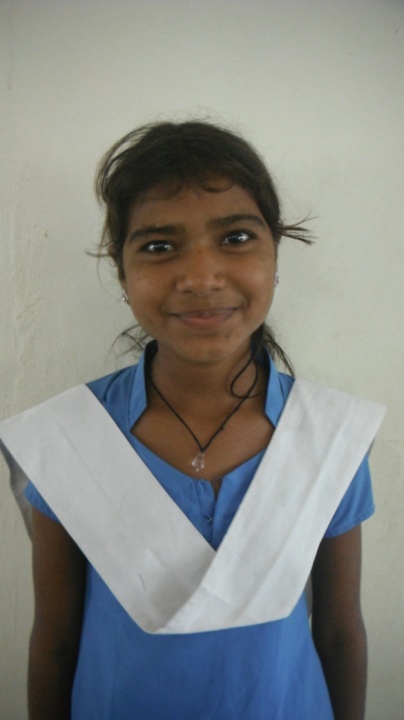 Age: 12Class: 8Home Village: PratapgarhFavorite subject: ScienceFamily background: 2 brothers and parents work on a farm.Why is education important?If you want achieve your dreams you must be educated. It’s the only way to stop caste problems and child marriage.How did Amarpura School benefit you?The school had good teachers, good food and good rules.Describe your achievements?I got a medal in a dance competitionWhat career and aspirations would you like to achieve?I want to be a Doctor. I would also like to help other poor girls with their education.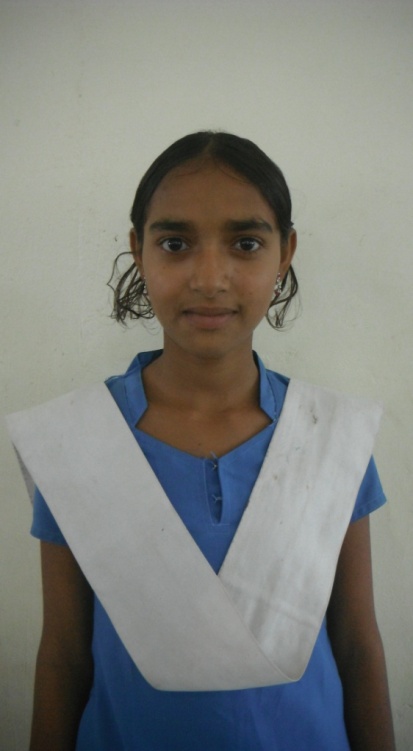 Meera MeenaAge: 13Class: 8Home Village: PratapgarhFavorite subject: HindiFamily background: 5 sisters and 1 brother. Parents work on a farm.Why is education important?Education is good for a job.How did Amarpura School benefit you?Amarpura School had good teaching and good teachers.Describe your achievements?I won first prize at coco gamesWhat career and aspirations would you like to achieve?I would like to become a Teacher and tell others about the importance of Education.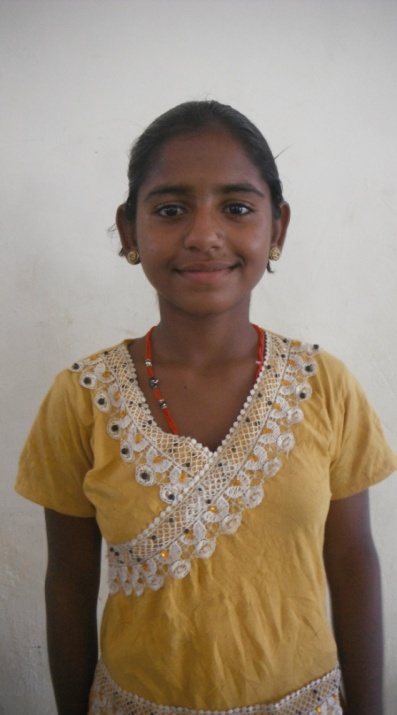 Shanthosh JhogiAge: 12Class: 6Home Village: KhodipFavorite subject: HindiFamily background: 3 sisters, 2 brothers. Parents work on a farmWhy is education important?To achieve your dreams you need to be educated.How did Amarpura School benefit you?Amarpura School gave me a good education.Describe your achievements?I won a dance medalWhat career and aspirations would you like to achieve?I want to become a teacher and one day travel to Jodhpur. 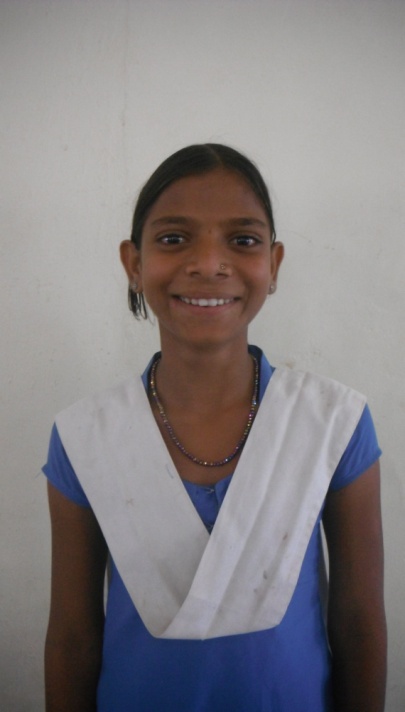 Thawari MeenaAge: 12Class: 8Home Village: PratapgarhFavorite subject: HindiFamily background: 3 sisters, 1 brother. Parents work on a farm	Why is education important?Education is important to get a good job.How did Amarpura School benefit you?Amarpura School had good teachers and good food.Describe your achievements?I won a trophy for playing the KhabodiWhat career and aspirations would you like to achieve?I want to become a Policewoman and one travel to Jodhpur.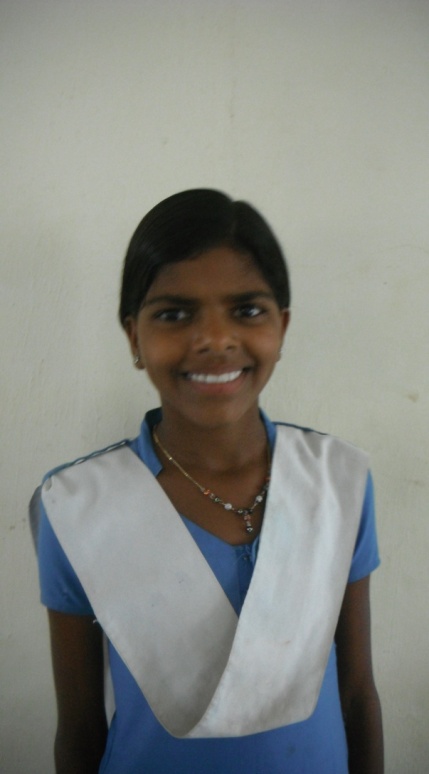 Ghudi MeenaAge: 12Class: 8Home Village: PratapgarhFavorite subject: MathsFamily background: 1 sister, 1 brother. Parents work on a farmWhy is education important?Education is important for you to get a jobHow did Amarpura School benefit you?Amarpura School gave me a good education.Describe your achievements?I won prize for singingWhat career and aspirations would you like to achieve?I want to become a Policewoman and tell non-educated girls about the importance of education.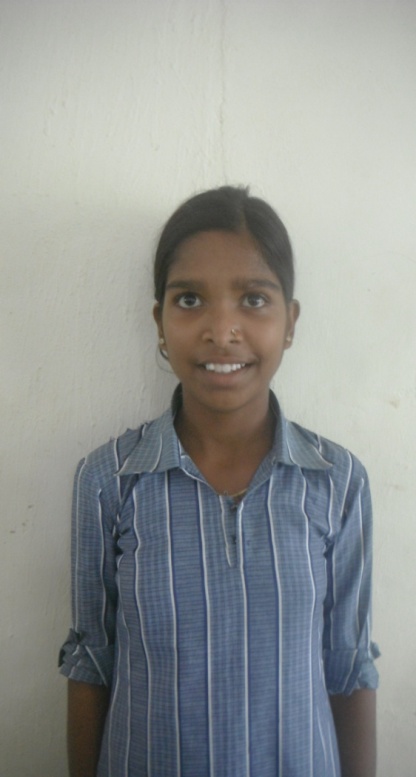 Jeevnee MeenaAge: 12Class: 8Home Village: PratapgarhFavorite subject: ScienceFamily background: 1 brother. Parents work on a farmWhy is education important?If we open more schools that poor girls can come to, everyone can have an educationHow did Amarpura School benefit you?Everyone who was there was good natured and was very helpful towards my further progress.Describe your achievements?I won a prize for singingWhat career and aspirations would you like to achieve?I would like to be a Scientist and would also like to campaign to stop child marriage.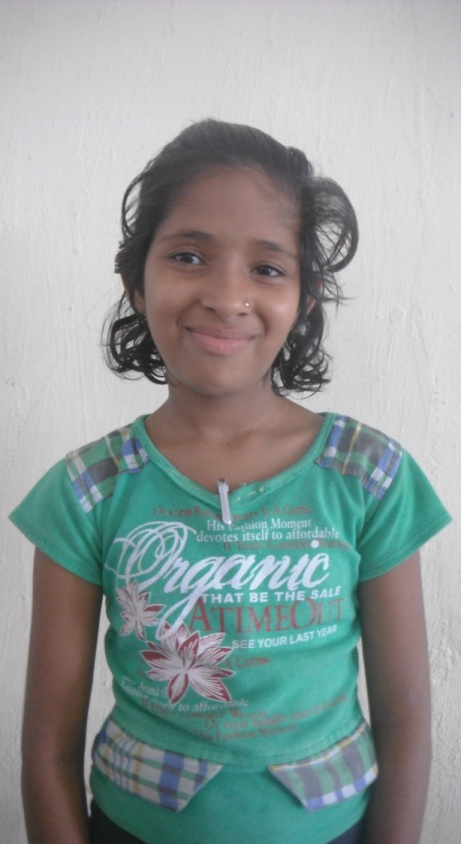 Manisha SoniAge: 10Class: 7Home Village: ChittorgarhFavorite subject: MathsFamily background: 2 brothers. Mother is a tailor and Father works in a factoryWhy is education important?It can improve job prospectsHow did Amarpura School benefit you?It was a fun schoolDescribe your achievements?I received a gift for dancingWhat career and aspirations would you like to achieve?I want to be an Engineer and one day hope to go to England.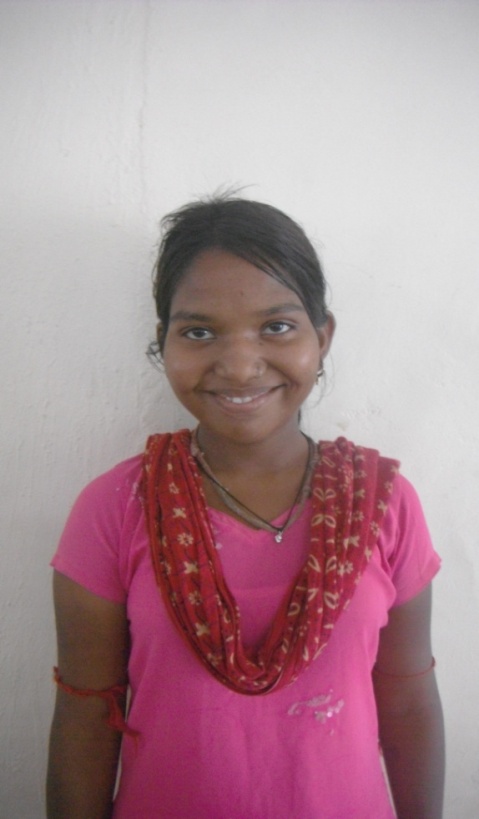 Sharda BavriAge: 15Class: 8Home Village: PipilwasFavorite subject: HindiFamily background: 1 brother, 2 sisters. Parents work on a farm.Why is education important?Life’s problems can go away if you have an education.How did Amarpura School benefit you?Not only was the teaching good but the extra-curricular activities were fun too.Describe your achievements?I won a prize for singingWhat career and aspirations would you like to achieve?I would like to be a Teacher and go to Agra to see the Taj Mahal.Dhanni Bheel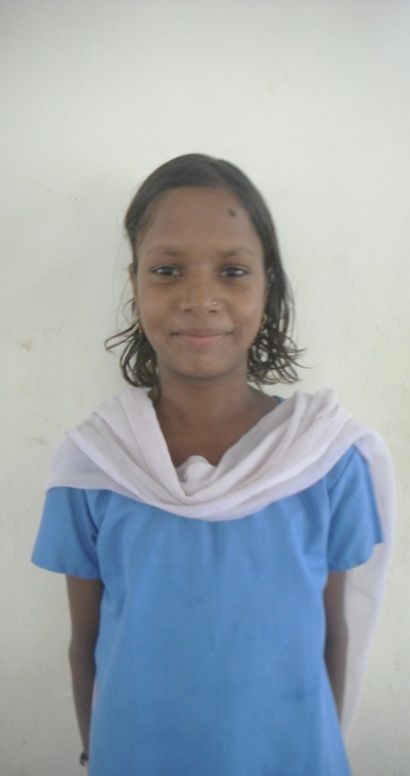 Age: 11Class: 6Home Village: Bhelon Ka KeraFavorite subject: EnglishFamily background: 2 sisters and 2 brothers. Parents work on a farmWhy is education important?Education can help get rid of societies problems.How did Amarpura School benefit you?Good teachers and education.Describe your achievements?I have won a dance prizeWhat career and aspirations would you like to achieve?I want to be a teacher and travel to Jodhpur.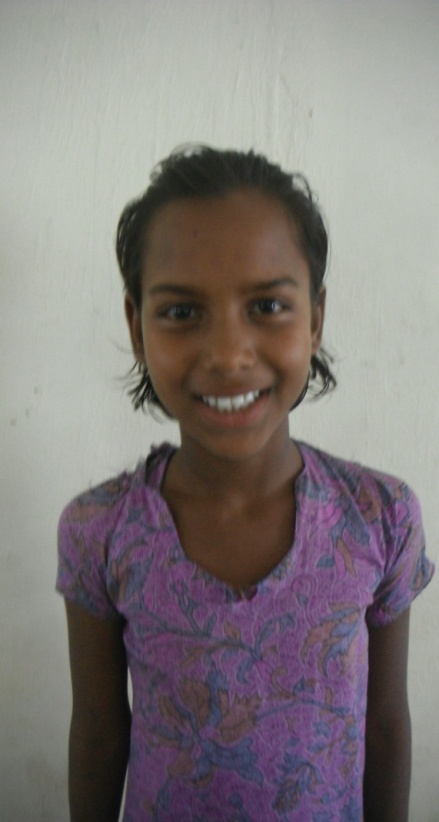 Neemala KarbiliyaAge: 11Class: 6Home Village: KapasamFavorite subject: EnglishFamily background: 2 brothers. Parents sell bedsheetsWhy is education important?Education is important to gain self-confidence and get a job.How did Amarpura School benefit you?Teachers gave good advice.Describe your achievements?I am good at dancingWhat career and aspirations would you like to achieve?I would like to be a Teacher and go to Jaisalmer and ride camels.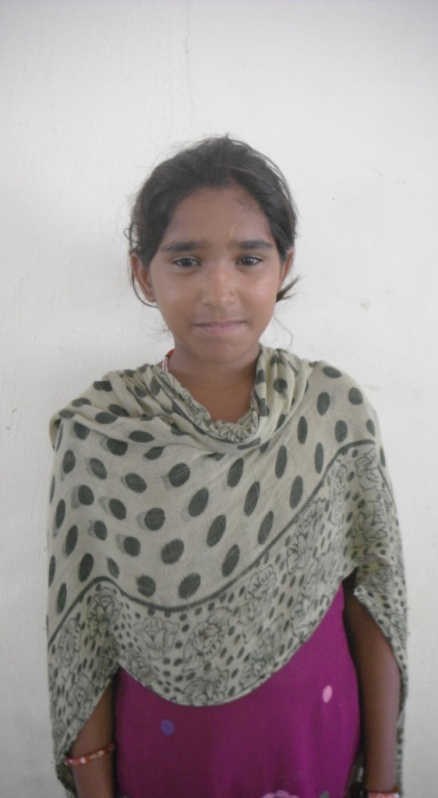 Bharas BhavriAge: 12Class: 6Home Village: KoshitalFavorite subject: HindiFamily background: 3 sisters, 1 brother. Parents are farmersWhy is education important?My father did not have an education but my sister did. She talked to him and said it was good. Now I have more opportunities. How did Amarpura School benefit you?The teachers were good.Describe your achievements?I have a dance awardWhat career and aspirations would you like to achieve?I would like to be a Teacher and go to Jaisalmer to see the sandunes.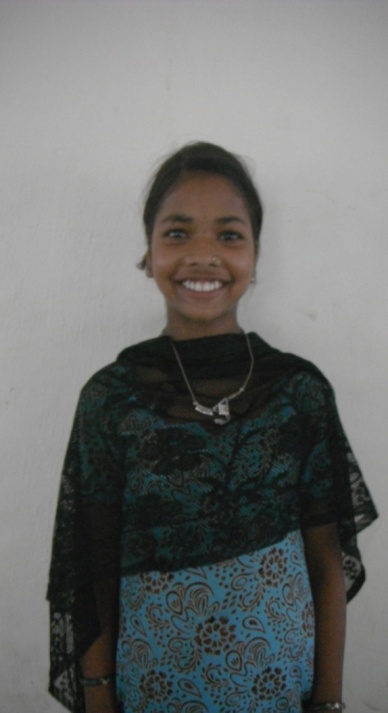 Vhardi BheelAge: 12Class: 7Home Village: Bhelon Ka KheraFavorite subject: Social ScienceFamily background: 2 brothers, 2 sisters. Parents work on a farm.Why is education important?Education is important to put everyone at the same level, regardless of caste.How did Amarpura School benefit you?All the pupils were nice.Describe your achievements?Painting prizePoetry prizeWhat career and aspirations would you like to achieve?I want to become an Engineer and go to Delhi to see the Red Fort.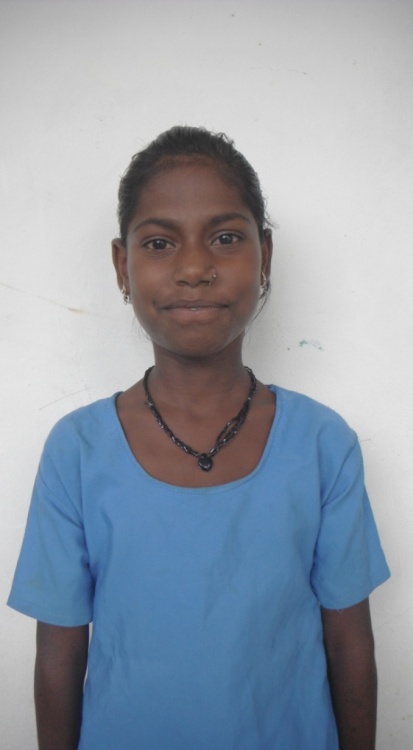 Devli BheelAge: 11Class: 6Home Village: KurethaFavorite subject: EnglishFamily background: 3 sisters. Parents work on a farmWhy is education important?There are problems in society that education can stopHow did Amarpura School benefit you?The teachers and schoolgirls went on a picnic to Udaipur where we got to see different things.Describe your achievements?I have a dance awardWhat career and aspirations would you like to achieve?I would like to be a Teacher and one day see the Taj Mahal.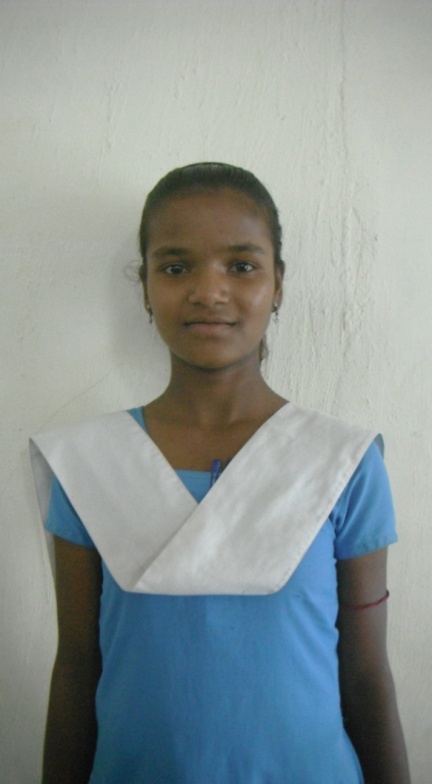 Seema BheelAge: 12Class: 7Home village: Bhelon Ka KheraFavorite subject: EnglishFamily background: 3 sisters. Parents are farmersWhy is education important?Education is important to achieve your dreamsHow did Amarpura School benefit you?Kimraji and Sumanji are a father and mother figure to us. I enjoyed going on holiday.Describe your achievements?LongjumpingDancingSinging What career and aspirations would you like to achieve?I want to be a Policewoman. I want to one day go to America on an airplane and see the ocean.Maya Meghawal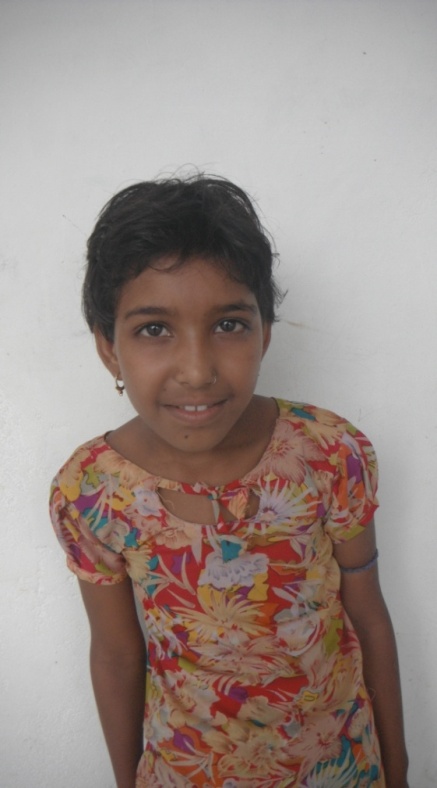 Age: 13Class: 6Home Village: KarediyaFavorite subject: HindiFamily background: 1 brother, 1 sister. Parents are farmersWhy is education important?You can help your family if you have an education.How did Amarpura School benefit you?I gained a good education in Amarpura School. We also had the opportunity for holiday.Describe your achievements?I learnt to paintWhat career and aspirations would you like to achieve?I want to be a teacher and go to Jaisalmar and see the sand.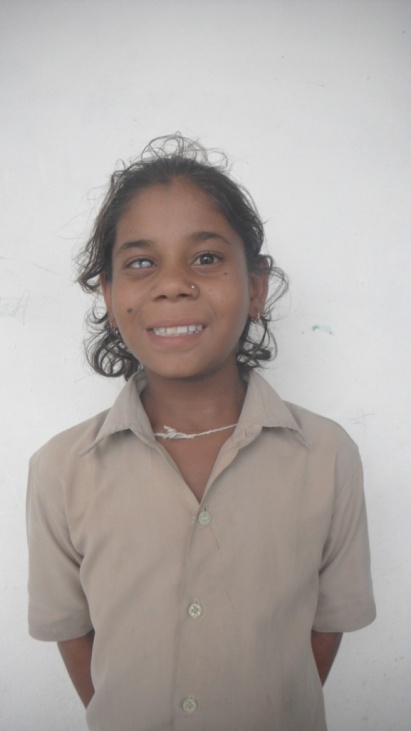 Pooja KhatikAge: 10Class: 6Home Village: NarabdeeyaFavorite subject: EnglishFamily background: 3 sisters. Parents are farmers	Why is education important?Education is important so that you can help your family.How did Amarpura School benefit you?Amarpura School had good teachers.Describe your achievements?I am good at drawingWhat career and aspirations would you like to achieve?I want to be a doctor and go to England to see the cliffs.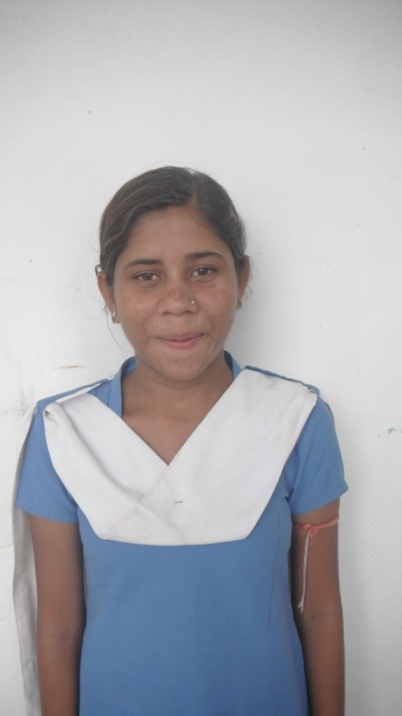 Dhali KhatikAge: 13Class: 8Home Village: NarabdeeyaFavorite subject: Maths Family background: 3 sisters. Parents are farmers	Why is education important?Because I am educated I have more opportunities in my life than my sister who is married.How did Amarpura School benefit you?I gained a good education from Amarpura School.Describe your achievements?I can solve maths questions the fastest in my classWhat career and aspirations would you like to achieve?I want to be a teacher and see the Agra forest.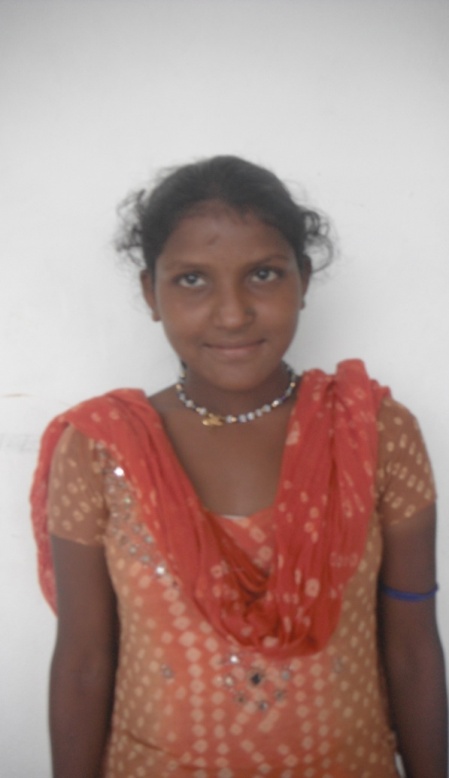 Khrishna BheelAge: 13Class: 8Home Village: Ganpat KhedaFavorite subject: Social ScienceFamily background: 1 brother, 3 sisters. Parents are farmersWhy is education important?If girls are educated you get a higher dowry.How did Amarpura School benefit you?Priya and Gusom were very kind. The food was tasty and Raju the cook is very nice.Describe your achievements?PaintingPoetry What career and aspirations would you like to achieve?I want to be a Policewoman. I also want to go to Mount Abu and see the sunset there.Ganga Bheel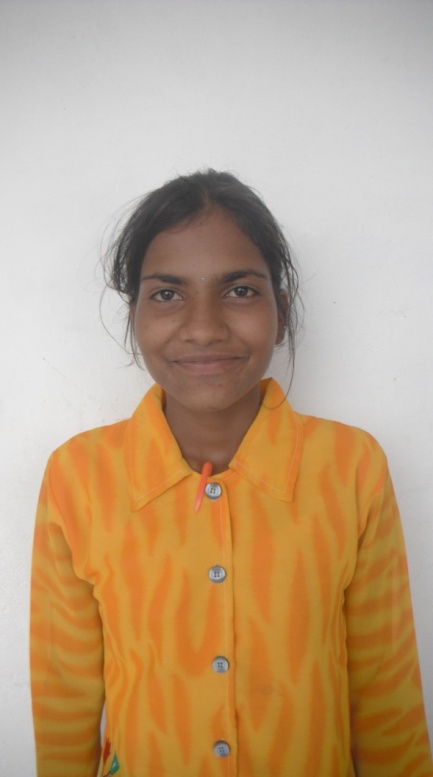 Age: 14Class: 8Home Village: Nara BadiyaFavorite subject: Social Science and HindiFamily background: 3 sisters, 1 brother. Parents are farmersWhy is education important?If I am educated I can help work in charities which combat domestic abuse.How did Amarpura School benefit you?Teachers have good ideas and thoughts- they solve problems.Describe your achievements?I have a dancing and a singing awardWhat career and aspirations would you like to achieve?I want to be a Policewoman. I want to see the Taj Mahal as well one day.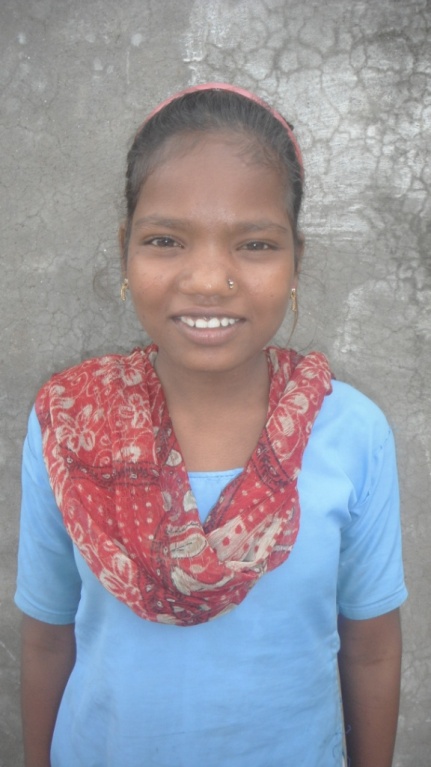 Devkanya BheelAge: 13Class: 6Home Village: PirkhedaFavorite subject: MathsFamily background: 1 brother and 1 sister. Father is a farmers	Why is education important?Education is a good thing.How did Amarpura School benefit you?Amarpura School has good teaching.Describe your achievements?I have won a first prize trophy in running.What career and aspirations would you like to achieve?I want to be a teacher and go to University in Delhi.Amapura School future plansASSHA for Education provide a substantial amount of support and funding to Amarpura School through the NGO Prayas. As funders they aim to implement change in India by focusing on basic education, in the belief that education is a critical requisite for socio-economic change. All donations and funding contributes to maintaining the school and hostel facility along with providing the girls with adequate food, clothing and learning resources. As the school has great hopes and future plans which will provide many more children with the access to education the need for funding is ever present.Prayas wants to direct its efforts towards meaningful and sustainable improvements instead of temporary relief. They aim to enable and empower people to improve their lives and conditions.  Prayas are working in conjunction with Amarpura School towards a bright and sustainable future. They have many creative and innovative plans which will continue the progress and success of the school. There have been discussions of potential sponsorship schemes and an opportunity to create a privately funded school which in turn would subsidies the running costs of maintain Amarpura school. In order for either of theses proposals along with other ideas the contribution from outsiders is crutial to the success of the school. Volunteers, both national and international, play an important role. The involvement of skilled professionals from a variety of backgrounds could also contribute greatly to the projects future accomplishments. Above all funding and awareness of the schools fundamental principles is essential to future progress.